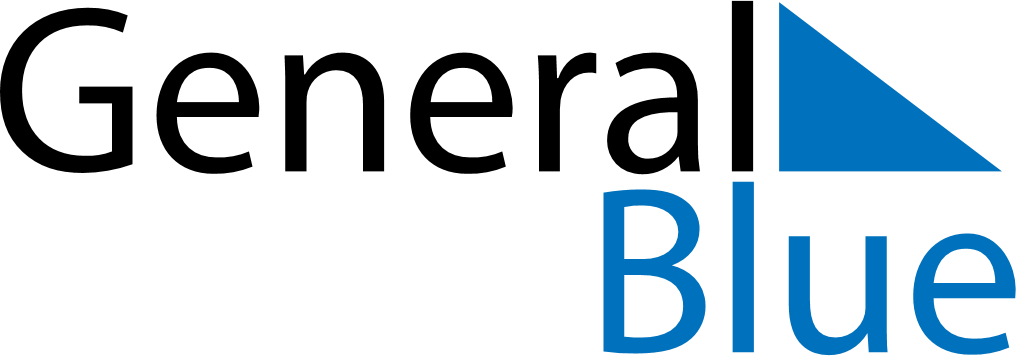 June 2024June 2024June 2024June 2024June 2024June 2024June 2024Saevar, Vaesterbotten, SwedenSaevar, Vaesterbotten, SwedenSaevar, Vaesterbotten, SwedenSaevar, Vaesterbotten, SwedenSaevar, Vaesterbotten, SwedenSaevar, Vaesterbotten, SwedenSaevar, Vaesterbotten, SwedenSundayMondayMondayTuesdayWednesdayThursdayFridaySaturday1Sunrise: 2:36 AMSunset: 10:34 PMDaylight: 19 hours and 58 minutes.23345678Sunrise: 2:34 AMSunset: 10:37 PMDaylight: 20 hours and 3 minutes.Sunrise: 2:31 AMSunset: 10:40 PMDaylight: 20 hours and 8 minutes.Sunrise: 2:31 AMSunset: 10:40 PMDaylight: 20 hours and 8 minutes.Sunrise: 2:29 AMSunset: 10:42 PMDaylight: 20 hours and 13 minutes.Sunrise: 2:27 AMSunset: 10:45 PMDaylight: 20 hours and 17 minutes.Sunrise: 2:25 AMSunset: 10:47 PMDaylight: 20 hours and 22 minutes.Sunrise: 2:23 AMSunset: 10:49 PMDaylight: 20 hours and 26 minutes.Sunrise: 2:21 AMSunset: 10:51 PMDaylight: 20 hours and 30 minutes.910101112131415Sunrise: 2:20 AMSunset: 10:54 PMDaylight: 20 hours and 33 minutes.Sunrise: 2:18 AMSunset: 10:55 PMDaylight: 20 hours and 37 minutes.Sunrise: 2:18 AMSunset: 10:55 PMDaylight: 20 hours and 37 minutes.Sunrise: 2:17 AMSunset: 10:57 PMDaylight: 20 hours and 40 minutes.Sunrise: 2:15 AMSunset: 10:59 PMDaylight: 20 hours and 43 minutes.Sunrise: 2:14 AMSunset: 11:01 PMDaylight: 20 hours and 46 minutes.Sunrise: 2:13 AMSunset: 11:02 PMDaylight: 20 hours and 48 minutes.Sunrise: 2:12 AMSunset: 11:03 PMDaylight: 20 hours and 50 minutes.1617171819202122Sunrise: 2:12 AMSunset: 11:04 PMDaylight: 20 hours and 52 minutes.Sunrise: 2:11 AMSunset: 11:05 PMDaylight: 20 hours and 54 minutes.Sunrise: 2:11 AMSunset: 11:05 PMDaylight: 20 hours and 54 minutes.Sunrise: 2:11 AMSunset: 11:06 PMDaylight: 20 hours and 55 minutes.Sunrise: 2:11 AMSunset: 11:07 PMDaylight: 20 hours and 56 minutes.Sunrise: 2:11 AMSunset: 11:07 PMDaylight: 20 hours and 56 minutes.Sunrise: 2:11 AMSunset: 11:07 PMDaylight: 20 hours and 56 minutes.Sunrise: 2:11 AMSunset: 11:08 PMDaylight: 20 hours and 56 minutes.2324242526272829Sunrise: 2:12 AMSunset: 11:08 PMDaylight: 20 hours and 55 minutes.Sunrise: 2:12 AMSunset: 11:07 PMDaylight: 20 hours and 55 minutes.Sunrise: 2:12 AMSunset: 11:07 PMDaylight: 20 hours and 55 minutes.Sunrise: 2:13 AMSunset: 11:07 PMDaylight: 20 hours and 53 minutes.Sunrise: 2:14 AMSunset: 11:06 PMDaylight: 20 hours and 52 minutes.Sunrise: 2:15 AMSunset: 11:06 PMDaylight: 20 hours and 50 minutes.Sunrise: 2:17 AMSunset: 11:05 PMDaylight: 20 hours and 48 minutes.Sunrise: 2:18 AMSunset: 11:04 PMDaylight: 20 hours and 45 minutes.30Sunrise: 2:20 AMSunset: 11:02 PMDaylight: 20 hours and 42 minutes.